GATITU MIXED SECONDARY SCHOOLFORM 4 JUNE MIDTERM EXAM 2014PHYSICSINSTRUCTIONSAnswer all questions provided.A lens forms an image that is four times the size of the object on a screen. The distance between the object and the screen is a 100cmwhen the image is sharply focused.State with reasons what type of lens was used			 2mksCalculate the focal length of the lens 				4mksGive the similarities between a lens and a camera		 4mks(i) List three factors affecting the centripetal force            			3mks(ii) A body having a mass of 0.5kg is tied to a string and whirled in a horizontal circle of radius 2m with a speed of 3.16ms-1. Calculate the centripetal acceleration 								2mksState the law of floatation 							1mkThe figure below shows a cathode ray tube in which a beam of electrons is cast on the screen. 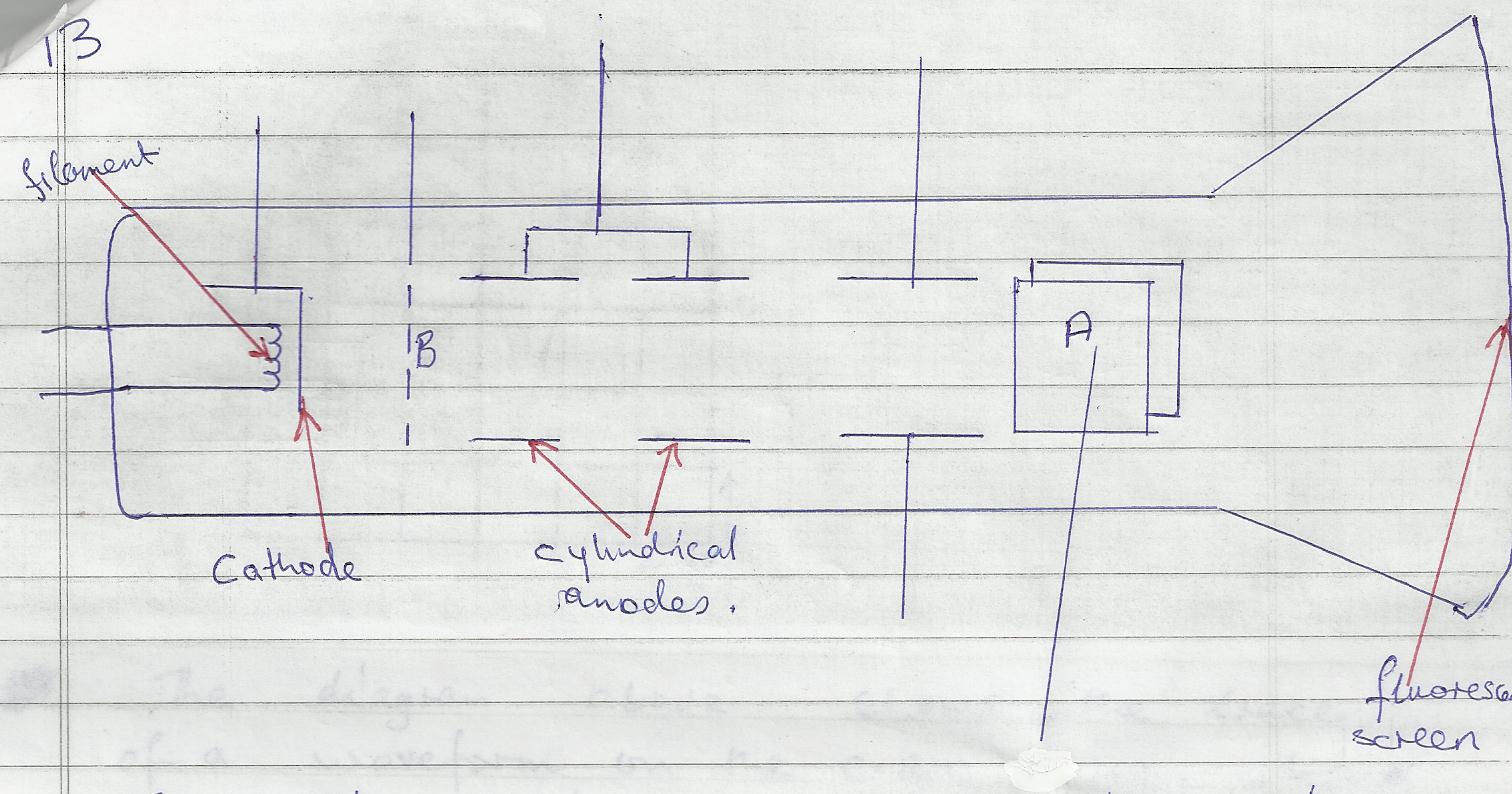 State how electrons are produced in the tube 				2mks State how the electron beam is detected 					2mks The figure below shows the waveform of a signal applied at the Y-plates of an oscilloscope which time base is switched at a scale of 2ms/div. determine the;(i) Period of the signal 								2mks(ii) Frequency of the signal 							3mksGive the reason why barium oxide and strontium is used in the fluorescent screen of a cathode ray oscilloscope.						1mks(a) State the Flemings left hand rule 						2mks(b) Suggest three ways in which an electric motor could be made to move faster 										3mks(c) Explain how the motor works 						3mks(d) Mention any other two applications of electromagnetic induction apart from the motor								 (2mks)In an experiment to determine the height of a tree by estimation method, a student obtained the following resultsLength of the shadow of the tree =2.0mLength of the shadow of the rod =80cmLength of the rod =100cm           Use the information above to work out the height of the tree 		3mksDistinguish between the soft x-rays and hard x-rays 			4mksA small wind pump develops an average of 50W. It raises water from the borehole to a point 12m above the water level. Determine the mass of water delivered in one hour 							4mksArrange the following electromagnetic waves in order increasing wavelength; infrared, radio waves, ultra violet, microwaves and gamma rays										 (3mks)0123